ПРОЕКТ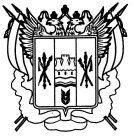 Российская федерацияРостовская областьЗаветинский районмуниципальное образование «Заветинское сельское поселение»Администрация Заветинского сельского поселенияПостановление№.02.2022                                                                                                      с.Заветное«Об утверждении формы проверочного листа (списка контрольных вопросов), применяемого при осуществлении муниципального контроля в сфере благоустройства на территории муниципального образования«Заветинское сельское поселение»	В соответствии с Федеральным законом от 31.07.2020г.  № 248-ФЗ "О государственном контроле (надзоре) и муниципальном контроле в Российской Федерации", постановлением Правительства Российской Федерации от 27.10.2021г. № 1844 "Об утверждении требований к разработке, содержанию, общественному обсуждению проектов форм проверочных листов, утверждению, применению, актуализации форм проверочных листов, а также случаев обязательного применения проверочных                листов", руководствуясь Уставом  муниципального образования «Киселевское сельское поселение», Администрация Заветинского сельского поселения,ПОСТАНОВЛЯЕТ:1. Утвердить прилагаемую форму проверочного листа (списка контрольных вопросов), применяемого при осуществлении муниципального контроля в сфере благоустройства на территории муниципального образования «Заветинское сельское поселение» (Приложение № 1).2. Настоящее постановление вступает в силу с 03.03.2022г.3. Разместить настоящее постановление на официальном сайте  Администрации           Заветинского сельского поселения и информационных стендах.Глава Администрации Заветинского сельского поселения				 	                                    С.И.Бондаренко  Постановление вносит:Ведущий специалист по вопросаммуниципального хозяйстваУтверждена
постановлением Администрации
Заветинского сельского поселения
от «__»_________2022 года № ___QR-кодНа документы, оформляемые контрольным органом, наносится QR-код, сформированный единым реестром, обеспечивающий переход на страницу в информационно-телекоммуникационной сети "Интернет", содержащую запись единого реестра о профилактическом мероприятии, контрольном мероприятии в едином реестре, в рамках которого составлен документ.При использовании для просмотра информации QR-кода сведения отображаются без ограничений доступа к ним.Форма
проверочного листа (список контрольных вопросов), применяемого при осуществлении муниципального контроля в сфере благоустройства на территории муниципального образования «Заветинское сельское поселение»____________________________________________________________________________________________                  (наименование контрольного органа)1. Наименование контрольного мероприятия: _____________________________________________________2. Контролируемое  лицо  (фамилия,  имя  и  отчество  (при  наличии) гражданина   или   индивидуального предпринимателя,  являющегося  контролируемым лицом,  его идентификационный номер                              налогоплательщика и    (или)    основной    государственный    регистрационный   номер индивидуального  предпринимателя,  адрес  регистрации гражданина или индивидуального  предпринимателя,  наименование  юридического  лица, являющегося  контролируемым  лицом,   его   идентификационный  номер                      налогоплательщика и (или) основной  государственный  регистрационный номер,    адрес    организации   (ее   филиалов,   представительств, обособленных структурных подразделений): _______________________________________________________________________________________________________________________________________________________________________________________________________________________________________________________________________________________________________________________________________________________________________________________________________3. Место   проведения   контрольного   мероприятия   с   заполнением проверочного листа: __________________________________________________________________________________________________________4. Объект муниципального контроля ________________________________________________________________________________________________________________________________________________________       (земли, земельные участки или части земельных участков)5. Реквизиты решения о проведении контрольного мероприятия: ________________________________________________________________________________________________________________________________6. Учетный номер контрольного мероприятия и дата присвоения учетногономера контрольного мероприятия в едином реестре проверок: __________________________________________________________________________________________________________________________________7. Должность,   фамилия   и   инициалы   должностного   лица   (лиц) контрольного  органа,  проводящего (-их)  контрольное  мероприятие и заполняющего (-их) проверочный лист __________________________________________________________________________________________________________________________8. Список  контрольных  вопросов, отражающих содержание обязательных требований,  ответы  на  которые  свидетельствуют  о  соблюдении или несоблюдении  юридическим  лицом,  индивидуальным                     предпринимателем, гражданином обязательных требований, составляющих предмет проверки:Пояснения и дополнения по вопросам, содержащимся в перечне:__________________________________________________________________________________________________________________________________________________________________________________________________________________Рекомендации по заполнению контрольного листа (списка контрольных вопросов):	в позиции «Да» проставляется отметка, если предъявляемое требование реализовано в                        полном объеме;	в позиции «Нет» проставляется отметка, если предъявляемое требование не реализовано или реализовано не в полном объеме;	в позиции «Неприменимо» проставляется отметка, если предъявляемое требование не подлежит реализации проверяемым субъектам и (или) контролю применительно к данному проверяемому субъекту;	в позиции «Примечание» отражаются причины по которым предъявляемое требование                           реализовано не в полном объеме.№ п/пВопрос, отражающий содержание обязательных требованийСоотнесенные со списком контрольных вопросов реквизиты нормативных правовых актов с указанием структурных единиц этих актовОтветы на вопросыОтветы на вопросыОтветы на вопросыОтветы на вопросы№ п/пВопрос, отражающий содержание обязательных требованийСоотнесенные со списком контрольных вопросов реквизиты нормативных правовых актов с указанием структурных единиц этих актовДаНетНеприменимоПримечание1Соблюдаются ли             требования к                 содержанию                 некапитальных               нестационарных               сооружений?Правил благоустройства и санитарного содержания муниципального образования «Киселевское      сельское поселение»,          утвержденных решением Собрания депутатов Заветинского сельского поселения от 30.10.2017 г.      № 48 (далее - Правила благоустройства)2Соответствует ли             размещение домовых знаков на зданиях и сооружениях?Правил благоустройства3Обеспечивается ли        доступ                        маломобильных групп населения к входным группам зданий                 жилого и                       общественного                   назначения?Правил благоустройства4Соблюдаются ли              общие требования к содержанию и уборке территорий городского округа в зимний,                летний период?Правил благоустройства5Осуществляется ли сбор отходов и                    содержание                   контейнерных                площадок?Правил благоустройства6Соблюдаются ли                 требования к                 внешнему виду и              размещению                 инженерного и                 технического                 оборудования фасадов зданий, сооружений?Правил благоустройства7Соблюдаются ли            требования к обустройству и         оформлению              строительных                 объектов и площадок?Правил благоустройства8Соблюдается ли                порядок оформления разрешительной             документации и               порядок                             осуществления                 земляных работ?Правил благоустройства9Соответствуют ли       требования              обустройства и              содержания гаражей, открытых стоянок             для постоянного и          временного хранения транспортных средств требованиям Правил благоустройства?Правил благоустройства10Соответствуют ли       требования к                размещению средств информации на              территории                    муниципального              образования требованиям Правил благоустройства?Правил благоустройства11Соответствует ли             порядок содержания зеленых насаждений требованиям Правил благоустройства?Правил благоустройства12Соответствует ли             порядок производства проектных и                строительных работ в зоне зеленых            насаждений                    требованиям Правил благоустройства?Правил благоустройства13Соответствует ли              порядок сноса                (удаления) и (или) пересадки зеленых    насаждений                требованиям Правил благоустройства?Правил благоустройства14Соответствует ли              санитарное и               техническое состояние общественных              туалетов требованиям Правил благоустройства?Правил благоустройства15Соответствует ли              порядок организации стоков поверхностных вод требованиям            Правил                         благоустройства?Правила благоустройства16Соответствуют ли        требования к                   содержанию мест погребения (мест               захоронения)                 требованиям Правил благоустройства?Правила благоустройства"___" _____________ 20__ г.(указывается дата заполнения  проверочного листа)Подписи лица (лиц), проводящего (проводящих) проверку:Должность ____________________________________ /Ф.И.О.Должность ____________________________________ /Ф.И.О.С проверочным листом ознакомлен(а):_______________________________________________________________(фамилия, имя, отчество (в случае, если имеется), должность руководителя,иного должностного лица или уполномоченного представителя юридическоголица, индивидуального предпринимателя, его уполномоченного представителя)"__" ____________________ 20__ г. _____________________________                                            (подпись)Отметка об отказе ознакомления с проверочным листом:_______________________________________________________________(фамилия, имя, отчество (в случае, если имеется), уполномоченногодолжностного лица (лиц), проводящего проверку)"__" ____________________ 20__ г. _____________________________                                            (подпись)Копию проверочного листа получил(а):___________________________________________________________________________(фамилия, имя, отчество (в случае, если имеется), должность руководителя,иного должностного лица или уполномоченного представителя юридическоголица, индивидуального предпринимателя, его уполномоченного представителя)"__" ____________________ 20__ г. _____________________________                                            (подпись)Отметка об отказе получения проверочного листа:_______________________________________________________________(фамилия, имя, отчество (в случае, если имеется), уполномоченногодолжностного лица (лиц), проводящего проверку)"__" ____________________ 20__ г. _____________________________                                            (подпись)Подписи лица (лиц), проводящего (проводящих) проверку:Должность ____________________________________ /Ф.И.О.Должность ____________________________________ /Ф.И.О.С проверочным листом ознакомлен(а):_______________________________________________________________(фамилия, имя, отчество (в случае, если имеется), должность руководителя,иного должностного лица или уполномоченного представителя юридическоголица, индивидуального предпринимателя, его уполномоченного представителя)"__" ____________________ 20__ г. _____________________________                                            (подпись)Отметка об отказе ознакомления с проверочным листом:_______________________________________________________________(фамилия, имя, отчество (в случае, если имеется), уполномоченногодолжностного лица (лиц), проводящего проверку)"__" ____________________ 20__ г. _____________________________                                            (подпись)Копию проверочного листа получил(а):___________________________________________________________________________(фамилия, имя, отчество (в случае, если имеется), должность руководителя,иного должностного лица или уполномоченного представителя юридическоголица, индивидуального предпринимателя, его уполномоченного представителя)"__" ____________________ 20__ г. _____________________________                                            (подпись)Отметка об отказе получения проверочного листа:_______________________________________________________________(фамилия, имя, отчество (в случае, если имеется), уполномоченногодолжностного лица (лиц), проводящего проверку)"__" ____________________ 20__ г. _____________________________                                            (подпись)